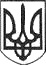 РЕШЕТИЛІВСЬКА МІСЬКА РАДАПОЛТАВСЬКОЇ ОБЛАСТІРОЗПОРЯДЖЕННЯ04 лютого  2020 року   		                                                                           № 77Керуючись пп.1 п. „а” ст. 32 Закону України „Про місцеве самоврядування в Україні”, наказом Міністерства фінансів України від 02.09.2014  № 879 „Про затвердження Положення про інвентаризацію активів та зобов’язань”, зареєстрованого   в   Міністерстві   юстиції   України  30  жовтня  2014 року за № 1365/26142, у зв’язку із створенням опорного закладу „Решетилівський ліцей імені І.Л.Олійника Решетилівської міської ради” та з метою дотримання закладом фінансово-господарської дисципліни, контролю за раціональним, цільовим та економним використанням майнаЗОБОВ’ЯЗУЮ: 	1. Директору ОЗ „Решетилівський ліцей імені І.Л.Олійника Решетилівської міської ради”  Круговому В.І.:1) Провести у закладі детальне звіряння фактичної наявності активів з бухгалтерськими даними до 10.03.2020 року.2) Забезпечити покабінетний облік майна з відображенням даних в облікових регістрах до 01.05.2020 року. 3) Проаналізувати стан майна, внести пропозиції щодо списання морально чи фізично зношеного та  непридатного для подальшого використання майна до 01.05.2020 року.4) Інформувати міську раду про виконання вищезазначених заходів до 10.05.2020 року.2. Контроль за виконанням розпорядження покласти на першого  заступника міського голови Сивинську І.В.Секретар міської ради                                                                     О.А.ДядюноваПерший заступник міського голови                                    І.В.СивинськаКеруючий справами                                                             Т.А.МалишНачальник відділу з юридичних питань та управління комунальним майном                                   Н.Ю.КолотійНачальник відділу організаційно-інформаційної роботи, документообігута управління персоналом                                                   О.О. Мірошник  Начальник  відділу освіти                                                    А.М.КостогризПро проведення аналізу даних бухгалтерського обліку в ОЗ „Решетилівський ліцей імені І.Л.Олійника”